PORTARIA Nº 147ADE 28 DE NOVEMBRO DE 2023.“Dispõe sobre a Concessão de Licença Maternidade a servidora municipal.” 		FRANCISCO DE ASSIS ARAÚJO JUNIOR, Prefeito Municipal de Malhador, no uso de suas atribuições que lhe confere o artigo 60, da Lei Municipal 052/1987,		RESOLVE:		Art. 1° Conceder a servidora municipal MARCELY FRANCIELLE DE JESUS FRANÇA, portadora do registro de identidade n° 2.176.563-4, emitida pela SSP/SE, inscrita no CPF/MF sob o n° 041.814.735-38, no cargo de ASSISTENTE SOCIAL, LICENÇA MATERNIDADE POR 120 (CENTO E VINTE) DIAS a contar de 28 de novembro de 2023 a  28 de março de  2024.	Art. 2° Esta portaria entra em vigor na data de sua publicação, revogadas as disposições em contrários.Gabinete do Prefeito, Malhador (SE), em 28 de novembro de 2023.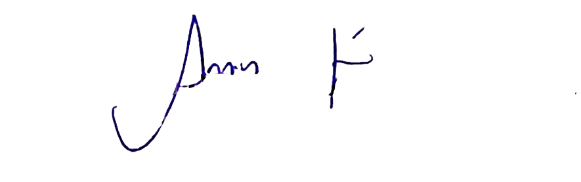 FRANCISCO DE ASSIS ARAÚJO JUNIORPrefeito